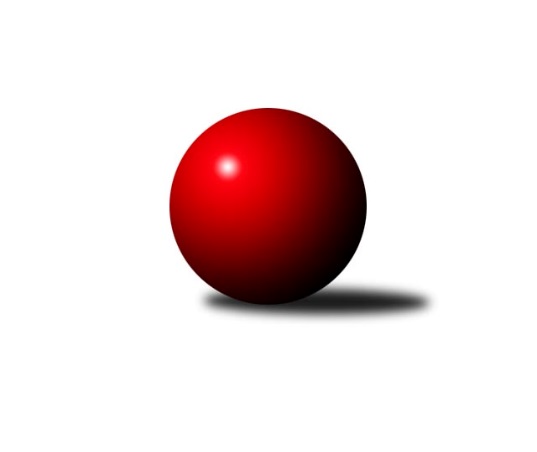 Č.16Ročník 2022/2023	4.3.2023Nejlepšího výkonu v tomto kole: 2427 dosáhlo družstvo:  Díly BPřebor Domažlicka 2022/2023Výsledky 16. kolaSouhrnný přehled výsledků:Zahořany B	-  Holýšov D	7:1	2356:2153	9.0:3.0	3.3.Kdyně C	-  Díly B	2.5:5.5	2376:2427	5.0:7.0	4.3.Újezd C	- Újezd B	6:2	2323:2244	7.0:5.0	4.3.Tabulka družstev:	1.	Díly B	15	13	0	2	95.5 : 24.5 	121.0 : 59.0 	 2447	26	2.	Zahořany B	16	12	1	3	82.0 : 46.0 	117.5 : 74.5 	 2367	25	3.	Holýšov D	16	8	1	7	66.0 : 62.0 	95.0 : 97.0 	 2306	17	4.	Kdyně C	15	7	0	8	56.5 : 63.5 	92.0 : 88.0 	 2206	14	5.	Újezd C	16	6	0	10	54.5 : 73.5 	87.0 : 105.0 	 2207	12	6.	Újezd B	16	0	0	16	21.5 : 106.5 	51.5 : 140.5 	 2129	0Podrobné výsledky kola:	 Zahořany B	2356	7:1	2153	 Holýšov D	Šimon Pajdar *1	 	 212 	 208 		420 	 2:0 	 355 	 	180 	 175		Josef Novák	Pavlína Vlčková	 	 157 	 201 		358 	 1:1 	 352 	 	179 	 173		Stanislav Šlajer	Jáchym Pajdar	 	 193 	 182 		375 	 2:0 	 321 	 	168 	 153		Radka Schuldová	Alena Jungová	 	 166 	 206 		372 	 1:1 	 397 	 	195 	 202		Jan Štengl	Miroslav Schreiner	 	 221 	 212 		433 	 2:0 	 343 	 	172 	 171		Lucie Horková	Jitka Kutilová	 	 193 	 205 		398 	 1:1 	 385 	 	198 	 187		František Novákrozhodčí: Alena Jungovástřídání: *1 od 59. hodu Libor BenzlNejlepší výkon utkání: 433 - Miroslav Schreiner	 Kdyně C	2376	2.5:5.5	2427	 Díly B	Jaroslava Löffelmannová	 	 192 	 209 		401 	 0:2 	 421 	 	202 	 219		Jaromír Duda	Milan Staňkovský	 	 171 	 180 		351 	 0:2 	 433 	 	212 	 221		Dana Kapicová	Jan Lommer	 	 215 	 189 		404 	 1:1 	 397 	 	221 	 176		Jaroslav Buršík	Veronika Dohnalová	 	 212 	 190 		402 	 2:0 	 354 	 	180 	 174		Daniel Kočí	Tereza Krumlová	 	 234 	 212 		446 	 1:1 	 450 	 	221 	 229		Lukáš Pittr	Martin Smejkal	 	 187 	 185 		372 	 1:1 	 372 	 	178 	 194		Martin Kunešrozhodčí: Jiří GötzNejlepší výkon utkání: 450 - Lukáš Pittr	 Újezd C	2323	6:2	2244	Újezd B	Božena Vondrysková	 	 199 	 175 		374 	 1:1 	 371 	 	182 	 189		Václav Kuneš	Alena Konopová	 	 239 	 219 		458 	 2:0 	 398 	 	192 	 206		Pavel Strouhal	Miloslava Lukschová	 	 166 	 174 		340 	 0:2 	 367 	 	187 	 180		Jana Jaklová	Zdeňka Vondrysková	 	 181 	 200 		381 	 2:0 	 340 	 	161 	 179		Jaroslav Získal st.	Jitka Hašková	 	 212 	 179 		391 	 1:1 	 377 	 	184 	 193		Antonín Kühn	Klára Lukschová	 	 193 	 186 		379 	 1:1 	 391 	 	192 	 199		Jana Dufková st.rozhodčí: Klára LukschováNejlepší výkon utkání: 458 - Alena KonopováPořadí jednotlivců:	jméno hráče	družstvo	celkem	plné	dorážka	chyby	poměr kuž.	Maximum	1.	Michael Martínek 	 Holýšov D	446.50	303.2	143.3	3.7	4/5	(482)	2.	Lukáš Pittr 	 Díly B	439.10	297.5	141.6	5.6	5/5	(464)	3.	Iveta Kouříková 	 Díly B	423.73	291.8	131.9	4.5	5/5	(459)	4.	Jan Štengl 	 Holýšov D	423.00	291.1	131.9	5.3	5/5	(492)	5.	Jiří Havlovic 	Zahořany B	420.60	287.1	133.5	5.7	5/5	(473)	6.	František Novák 	 Holýšov D	419.03	288.1	130.9	5.9	4/5	(463)	7.	Tereza Krumlová 	Kdyně C	413.39	285.8	127.6	8.1	4/5	(446)	8.	Dana Kapicová 	 Díly B	411.98	288.2	123.8	8.5	4/5	(442)	9.	Jaromír Duda 	 Díly B	410.42	299.5	111.0	9.1	4/5	(451)	10.	Daniel Kočí 	 Díly B	409.91	290.8	119.1	8.2	5/5	(457)	11.	Libor Benzl 	Zahořany B	407.26	286.7	120.5	11.3	5/5	(436)	12.	Martin Kuneš 	 Díly B	402.00	282.7	119.3	7.8	5/5	(454)	13.	Alexander Kondrys 	Újezd C	398.81	273.0	125.8	9.7	4/5	(454)	14.	Šimon Pajdar 	Zahořany B	395.20	283.3	112.0	12.2	5/5	(421)	15.	Blanka Kondrysová 	Újezd C	394.56	276.1	118.4	10.3	5/5	(453)	16.	Jitka Hašková 	Újezd C	389.72	278.8	110.9	13.4	4/5	(420)	17.	Jaroslava Löffelmannová 	Kdyně C	389.18	280.3	108.9	12.1	5/5	(435)	18.	Pavel Strouhal 	Újezd B	389.04	277.0	112.0	11.3	5/5	(436)	19.	Jaroslav Buršík 	 Díly B	387.83	279.5	108.3	12.6	4/5	(413)	20.	Jáchym Pajdar 	Zahořany B	387.40	277.6	109.8	12.3	5/5	(416)	21.	Pavlína Vlčková 	Zahořany B	386.91	273.9	113.0	10.8	4/5	(428)	22.	Kristýna Krumlová 	Kdyně C	385.36	271.4	114.0	10.6	5/5	(436)	23.	Martin Smejkal 	Kdyně C	380.70	273.1	107.6	12.4	5/5	(443)	24.	Zdeňka Vondrysková 	Újezd C	380.14	274.3	105.9	11.9	5/5	(415)	25.	Stanislav Šlajer 	 Holýšov D	375.38	268.0	107.3	13.4	4/5	(417)	26.	Slavěna Götzová 	Zahořany B	375.05	271.7	103.4	13.7	5/5	(413)	27.	Václav Kuneš 	Újezd B	374.38	272.2	102.2	12.9	5/5	(414)	28.	Božena Rojtová 	 Holýšov D	371.06	264.8	106.3	11.0	5/5	(435)	29.	Jana Dufková  st.	Újezd B	370.14	274.3	95.9	15.8	5/5	(421)	30.	Alena Jungová 	Zahořany B	369.00	262.4	106.6	13.8	4/5	(399)	31.	Alena Konopová 	Újezd C	366.30	271.2	95.1	14.2	5/5	(458)	32.	Milan Staňkovský 	Kdyně C	364.26	257.4	106.9	14.0	5/5	(420)	33.	Lucie Horková 	 Holýšov D	363.54	262.1	101.4	14.4	4/5	(414)	34.	Veronika Dohnalová 	Kdyně C	362.43	258.1	104.4	12.5	5/5	(402)	35.	Dana Tomanová 	 Díly B	357.38	263.8	93.6	15.4	4/5	(395)	36.	Jaroslav Získal  st.	Újezd B	356.26	255.8	100.5	15.8	5/5	(390)	37.	Božena Vondrysková 	Újezd C	355.19	251.6	103.6	12.6	4/5	(374)	38.	Radka Schuldová 	 Holýšov D	339.58	246.1	93.5	16.7	4/5	(400)	39.	Jana Jaklová 	Újezd B	333.80	246.3	87.5	18.2	5/5	(387)	40.	Jaroslav Získal  ml.	Újezd B	310.39	236.1	74.3	25.1	4/5	(404)		Miroslav Schreiner 	Zahořany B	420.33	302.6	117.7	6.2	3/5	(446)		Jan Lommer 	Kdyně C	415.50	302.7	112.8	9.8	2/5	(428)		Jiří Stehlík 	 Holýšov D	396.00	292.0	104.0	12.5	1/5	(407)		Jozef Šuráň 	 Holýšov D	394.00	291.5	102.5	15.5	2/5	(422)		Jan Mašát 	Zahořany B	386.17	282.7	103.5	16.8	2/5	(402)		Jitka Kutilová 	Zahořany B	386.00	279.2	106.8	13.7	3/5	(398)		Martin Jelínek 	 Holýšov D	385.50	289.0	96.5	11.5	2/5	(398)		Radek Schreiner 	Zahořany B	383.00	271.3	111.7	12.8	3/5	(414)		Klára Lukschová 	Újezd C	380.06	271.6	108.5	12.8	3/5	(434)		Michaela Eichlerová 	Kdyně C	375.00	269.0	106.0	12.0	1/5	(375)		Antonín Kühn 	Újezd B	371.50	268.5	103.0	14.0	2/5	(377)		Kateřina Šebestová 	Kdyně C	361.00	257.0	104.0	12.3	2/5	(401)		Marta Volfíková 	 Díly B	361.00	274.0	87.0	20.0	1/5	(361)		Josef Novák 	 Holýšov D	355.00	263.0	92.0	15.0	1/5	(355)		Jana Dufková  ml.	Újezd B	350.00	256.2	93.8	16.3	3/5	(396)		Miloslava Lukschová 	Újezd C	340.00	254.0	86.0	16.0	1/5	(340)		Pavel Mikulenka 	 Díly B	337.00	238.0	99.0	16.0	1/5	(337)		Jakub Křička 	 Holýšov D	332.00	262.0	70.0	18.0	1/5	(332)		Pavlína Berková 	Újezd B	288.00	229.0	59.0	27.0	1/5	(288)		Jürgen Joneitis 	Újezd C	280.58	200.7	79.9	25.6	3/5	(316)		Roman Vondryska 	Újezd C	273.00	213.5	59.5	29.0	2/5	(291)Sportovně technické informace:Starty náhradníků:registrační číslo	jméno a příjmení 	datum startu 	družstvo	číslo startu
Hráči dopsaní na soupisku:registrační číslo	jméno a příjmení 	datum startu 	družstvo	Program dalšího kola:17. kolo10.3.2023	pá	17:00	Zahořany B - Kdyně C	11.3.2023	so	13:00	Újezd B -  Díly B	11.3.2023	so	14:00	 Holýšov D - Újezd C	Nejlepší šestka kola - absolutněNejlepší šestka kola - absolutněNejlepší šestka kola - absolutněNejlepší šestka kola - absolutněNejlepší šestka kola - dle průměru kuželenNejlepší šestka kola - dle průměru kuželenNejlepší šestka kola - dle průměru kuželenNejlepší šestka kola - dle průměru kuželenNejlepší šestka kola - dle průměru kuželenPočetJménoNázev týmuVýkonPočetJménoNázev týmuPrůměr (%)Výkon1xAlena KonopováÚjezd C4581xAlena KonopováÚjezd C118.6345813xLukáš PittrDíly B45012xLukáš PittrDíly B118.534506xTereza KrumlováKdyně C4466xTereza KrumlováKdyně C117.484463xDana KapicováDíly B4334xDana KapicováDíly B114.054334xMiroslav SchreinerZahořany B4334xMiroslav SchreinerZahořany B111.574336xJaromír DudaDíly B4216xJaromír DudaDíly B110.89421